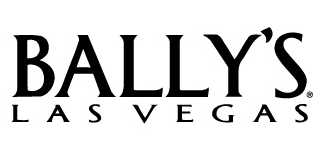 BALLY’S  FACT SHEETLOCATION	3645  Blvd. S.	702-967-4111 or 877-603-4390	www.ballyslasvegas.com	www.facebook.com/ballysvegas	www.twitter.com/ballysvegasMEDIA ROOM	http://caesarslasvegas.mediaroom.com/ OVERVIEW	Bally’s Las Vegas is rebranding into Horseshoe Las Vegas as of spring 2022. The transformation, once complete, will include a renovated exterior, new entertainment and food and beverage options, and a reimagined casino floor and public areas. Bally’s Las Vegas is one of Vegas’ most exciting resorts, offering guests a classic Las Vegas experience. Bally’s  encompasses more than 3.2 million square-feet of public space.The 44-acre property is located at the center of the world-famous Las Vegas Strip, across from Caesars Palace and The Cromwell, next to Paris Las Vegas at the Flamingo Road intersection. Bally’s Las Vegas is steps away from various Las Vegas landmarks and attractions and is a stop on the Las Vegas Monorail.GUEST ROOMS	2,812 total guest rooms, including 2,381 standard rooms and 431 suitesResort TowerIn May 2018, Bally’s Las Vegas completed a $125 million redesign of 2,052 guest rooms and suites in the Resort Tower. Nearly every guest room at Bally’s Las Vegas has been renovated within the last four years.The latest redesign features neutral, dark wood tones and striking pops of red throughout decorative accents and fashionable wall coverings, with various geometric patterns that create a contemporary feel. Additional highlights of the new rooms include USB charging stations, chic lounge furniture and reimagined bathrooms with spacious glass-enclosed showers.Bally’s Las Vegas rooms are oversized in comparison to most hotel rooms on the Las Vegas Strip, with standard rooms measuring approximately 450 square feet and suites spanning more than 3,000 square feet. Resort Room: Measuring more than 440 square feet, the Resort Room offers one king or two queen pillowtop beds, chocolate brown lounge furniture and a 55-inch flat-screen TV. Additional amenities include an upgraded bathroom with a backlit mirror and rain shower.Resort Studio Suite: The 590-square-foot Resort Studio Suite features one king or two queen pillowtop beds, a wet bar and an additional sitting area. Guests can also enjoy a 55-inch flat-screen TV and an upgraded bathroom.Resort Executive Suite: Measuring 650 square feet, the Resort Executive suite includes one king pillowtop bed, a comfortable living area and a 65-inch flat-screen TV. Guests can relax in this suite’s unique soaking tub located in the middle of the room, just a few steps away from the bed. The redesigned bathroom also features a free-standing shower and two vanities with sinks.Resort Premium Suite: The one-bedroom, 1,500-square-foot Resort Premium Suite features one king pillowtop bed, a unique soaking tub in the room, an upgraded bathroom and a 65-inch flat-screen TV. Perfect for entertaining, the separate living room offers a second 65-inch flat-screen TV, ample lounge seating, a six-seat dining table and a large wet bar with seating around an additional 55-inch flat-screen TV.Resort Presidential Suite: The focal points of the two-story Resort Presidential Suite are the towering staircase leading to a balcony and secluded bedroom and the floor-to-ceiling windows. The 890-square-foot, one-bedroom suite includes a wet bar, a dining area and a living room on the first floor, along with the option to upgrade to up to four bedrooms.MEETINGS	With more than 175,000 square feet of flexible meeting space, including four ballrooms and additional breakout and pre-function spaces, state-of-the-art sound and lighting systems and comprehensive catering services, Bally’s can deftly orchestrate an intimate cocktail party for 45 or a full-scale convention for 4,500. In addition, Bally’s Skyview Convention and Meeting Center offers even more options, with stunning panoramic views of the Las Vegas Strip. Bally’s also has direct access to an additional 140,000 square feet of space at the adjacent Paris Las Vegas.MONORAIL	Bally’s offers convenient access to the Las Vegas Monorail. CASINO	With nearly 70,000 square feet of casino space, Bally’s Las Vegas offers a variety of gaming action, including a high-end slot area that is home to the world’s first $1,000 slots.  Table Games/Keno: Bally’s provides guests with more than 65 betting tables and other casino games, including blackjack (21), baccarat and mini-baccarat, roulette, craps, Let It Ride®, Caribbean stud poker, Pai Gow poker, Wheel of Fortune (Big Six), and a keno lounge.Slot Machines: There are more than 1,500 electronic slot and video poker machines including the newest, most exciting machines found on the Strip. Bally’s Las Vegas also offers progressive slots and hosts slot machine tournaments.Bally’s Poker Room: The newly opened non-smoking poker room is located off on the main casino floor and features 10 tables of the popular Texas Hold’Em, as well as other poker varieties including Pai Gow Poker and Let it Ride Poker
Caesars Sportsbook at Bally’s Las Vegas: Located in Bally’s Avenue Shoppes, the stadium-style Caesars Race and Sportsbook at Bally’s Las Vegas features several large-screen televisions that broadcast the best racing and sports events from around the world. The facility posts odds and accepts wagers on college and professional football, basketball, Major League Baseball, NASCAR and special events. WORLD SERIES OFPOKER (WSOP)	Following a successful 17-year run at the Rio All-Suite Hotel & Casino, the 53rd World Series of Poker® (WSOP®) has moved to the Las Vegas Strip for the first time at Bally’s, the future Horseshoe, and Paris Las Vegas Hotel & Casino in 2022. The WSOP is the largest, richest and most prestigious gaming event in the world, awarding millions of dollars in prize money and the prestigious gold bracelet. Featuring a comprehensive slate of tournaments in every major poker variation, the WSOP is poker’s longest-running tournament in the world, dating back to 1970, and is one of the sport’s most important competitions. More information on the World Series of Poker is available at www.WSOP.com.ENTERTAINMENT	The Magic AtticLIOZ ShowSeen on America's Got Talent, LIOZ Show is a magic parody that  takes guests on a roller coaster of laughter and fun like never experienced before. LIOZ's Show is an eye-popping and mind-blowing entertainment experience that involves amazing feats of the mind, audience participation, wacky props, music and magic. 
Paranormal: The Mindreading Magic ShowInternational mentalist Frederic Da Silva brings his renowned show to Bally’s Las Vegas. Experience an evening of mystery, magic, and mind reading that will leave you astonished and amazed.Potted PotterPlaying to sold-out houses all over the world, Potted Potter takes on the ultimate challenge of condensing all seven Harry Potter books (and a real-life game of Quidditch) into seventy hilarious minutes. This fantastically funny show features favorite characters, a special appearance from a fire-breathing dragon, endless costumes, brilliant songs, ridiculous props and a generous helping of Hogwarts magic. Even the difference between a Horcrux and a Hufflepuff is unknown, Potted Potter will make audiences roar with laughter. Jubilee Theater“Extravaganza – The Vegas Spectacular”“Extravaganza – The Vegas Spectacular” features thrilling performances that showcase the captivating talents of more than 30 of the most talented, sexy and breathtaking artists from around the world - including dancers, acrobats, aerialists, skaters, comedians, and the return of the iconic showgirl to the legendary Jubilee Theatre. Beautiful feats of strength and flexibility will make visitors gasp in awe from the spectacular sets, massive LED screens, and state-of-the-art holograms (which include some of Las Vegas’ most famous headliners, from Elvis to Frank Sinatra, among others).NIGHTLIFE			ShiverLocated in the Bally’s and Paris crossover, Shiver at Bally’s Las Vegas offers many beverage options to quench one’s thirst. Guests may enjoy a cold draft beer or a 46-ounce frozen cocktail. Home of the 46-ounce Bling Bottle, Shiver features delicious frozen cocktails in flavors including Strawberry, Hurricane, Piña Colada, and the classic margarita. Guests may enjoy any frozen cocktail refill for $10.Indigo LoungeA concept from Victor Drai, Indigo Lounge reflects the nightlife impresario’s impeccable sense of style and distinctive flair. Featuring beautiful draperies, sophisticated design and dramatic fixtures, combined with specialty cocktails, nightly live music and patio seating that overlooks the exciting Bally’s Las Vegas casino floor, Indigo Lounge recaptures the splendors of a refined Las Vegas evening.       Sully’s BarLocated near the crossover to Paris Las Vegas and few strides beyond the hotel check-in, Sully's is an open-air bar with a spacious feel and the additional seating area makes this Las Vegas bar an ideal meeting spot or the first step in any nightlife adventure. Gaming enthusiasts can play their favorite video poker games, watch exciting sporting events and choose from an expanded selection of draft beers.                                  RESTAURANTS	Burger Brasserie Burger Brasserie is an innovative French interpretation of the traditional American burger joint. Menu highlights include the Cheddar Dog, French Onion Burger, Dry Rub Chicken Thigh Burger and sides include Cheeto-dusted onion rings and gravy fries. Visitors may quench their thirst with any of its specialty shakes, with or without liquor, 18 refreshing draught beers or select from its specialty cocktail menu. Patrons will enjoy sporting events on the big screens, including a 15-foot by 15-foot behemoth and 19 other plasma screens.LavAzzaGuests who crave a more traditional wake-up call make LavAzza the first stop of their day. Offering all the selections of a traditional coffee house, drips and decafs, lattes and blended drinks, this perky place also serves a full line of juices, soft drinks and fruit smoothies. Guests may refuel at this coffee and specialty beverage café 24 hours a day and choose from an assortment of baked goods made daily.Jack Binion’s SteakJack Binion's Steak, the namesake restaurant of Las Vegas icon and gaming legend Jack Binion, is now open at Bally's Las Vegas. With the transformation to Horseshoe underway, the restaurant is an integral part of the resort's rebrand and honors the rich history and legacy behind the Binion and Horseshoe names. Jack Binion's steaks are selected from Black Angus corn-fed cattle for superior marbling and aged for 28 days. Not to be outdone, all steaks are finished on an 1800-degree broiler to deliver a perfectly seared and seasoned centerpiece, making for a memorable Jack Binion's Steak dinner.NOSH DeliThe casual Nosh deli is an ideal option for quick meals on the run with a gourmet twist, including pastries, coffee, sandwiches and salads. Located adjacent to the Jubilee Tower guest elevator, the deli offers made-to-order wraps, bagels, sizeable sub sandwiches, beef hot dogs and fresh desserts. From Philly Cheesesteaks to breakfast croissant egg sandwiches, this quick Las Vegas snack spot is a must-see for favorites like pastrami and tuna served on fresh bread.M.Y. Asia (Coming Soon)James Beard Award Winner and public television star Chef Martin Yan will bring his internationally loved style and flavors to the Bally’s Las Vegas, soon to be Horseshoe Las Vegas, in the third quarter of 2022. The Chef’s first Las Vegas restaurant, M.Y. Asia, will celebrate many of Asia’s beloved dishes and preparations and bring authentic Asia to the resort including Peking Duck, hand-pulled noodles, dim sum, and fresh live seafood anchor the seasonal menu. SHOPPING	Bally’s Avenue ShopsJust steps from the Bally’s Las Vegas casino floor, the Bally’s Avenue Shops features more than 20 unique stores and boutiques with a countless array of souvenirs, jewelry and exclusive fashions.	Grand Bazaar ShopsGrand Bazaar Shops is 52,801-square-foot leasable outdoor shopping mecca at the heart of the Las Vegas Strip. Inspired by the world’s great open-air markets, it is a “21st century bazaar,” a truly immersive retail and dining experience located at the intersection on the Strip at Flamingo Road. Featuring approximately 120 shops spanning across two acres, along with a breadth of food, dining and bar venues, Grand Bazaar Shops invites travelers and locals alike to discover its many rare and wonderful treasures. Some tenants are distinguished by iconic design features and many others are the first of their kind in Las Vegas, the U.S. or worldwide.POOL COMPLEX	Blu Pool at Bally’s Las Vegas is the deepest pool on The Strip. Lush with palm trees and luxuriously attended to by poolside servers, this is the perfect place to lose track of the day.Blu Pool features an Olympic-sized pool, cabanas, DJs, contemporary music and delicious frozen cocktails. The area overlooks eight illuminated championship tennis courts.REAL BODIES	Located on the Bally’s Lower Level, REAL BODIES at Bally’s uses real human specimens to explore the complex inner workings of the human form in a refreshing and thought-provoking style. System by system, the Exhibition provides an approachable and fascinating insight into what's happening inside every human. REAL BODIES also explores how elements such as breathing, hunger, the rhythm of the heart, and other essential body functions have deep cultural and emotional significance that reach as far back as the dawn of humanity.NATIONAL GEOGRAPHIC’S“RARELY SEEN”	National Geographic’s “Rarely Seen” is an immersive experience that takes guests through Photographs of the Extraordinary. Shot by some of the world’s finest photographers, striking images and rooms transport guests to places and alongside natural phenomena seldom seen by human eyes, from the Moeraki Boulders in New Zealand to the Pope taking a selfie in Vatican City.TWILIGHT ZONE BY MONSTER MINI GOLF	Twilight Zone by Monster Mini Golf is a unique 10,000-square-foot themed attraction featuring a custom-designed, indoor glow-in-the-dark 18-hole miniature golf course and entertainment venue. The course is surrounded by out-of-this-world props, phenomenal artwork and a live, on-course DJ blasting music straight from the past into the fifth dimension with trivia, contests and prizes creating a destination embraced by locals, tourists and earthlings of all ages. Twilight Zone by Monster Mini Golf also offers arcade games, bowling lanes, an alternate dimension gift shop, special event room and the only Syfy Wedding Chapel on this planet.###